Đăng ký làm tình nguyện viên - Lớp học vi tính (WWO)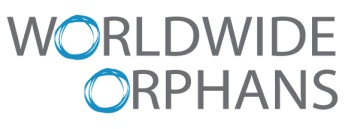 Họ tên			: _______________________________________________________________Giới tính		: Nam 	Nữ Ngày sinh		:  ____/_____/_____ Địa chỉ liên lạc		:  ___________________________________________________________________________________ Điện thoại liên lạc	: _______________________________________________________________   Sinh viên trường	: _______________________________________________________________Email			: _______________________________________________________________Bạn đã từng làm việc với trẻ chưa? Nếu có vui lòng ghi rõ bên dưới?Bạn vui lòng ghi rõ bên dưới những gì bạn biết về Tin học văn phòng ( Word, Excel, PowerPoint)?Bạn có thể cam kết tham gia hoạt động của lớp học vi tính trong thời gian: Một năm 		Hai năm 		Ba năm 		Nêu cụ thể nếu chon khác Năng khiếu của bạn (quản trò, đàn, hát, … ) Ký tên: _______________________________          Ngày _____/_____/_____